Results 2018 Disadvantaged Pupils Key Stage 4 Results 2018 Attendance Data 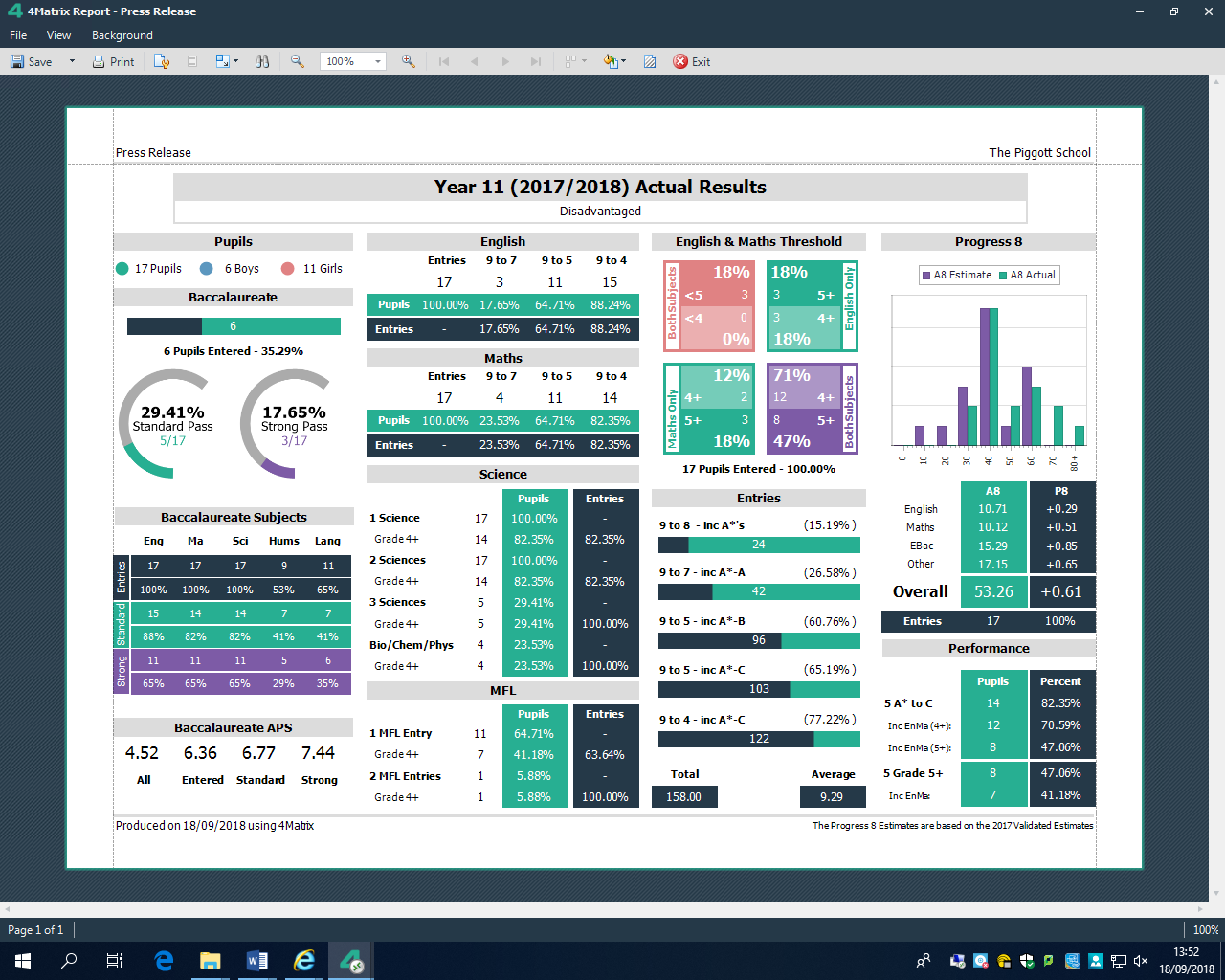 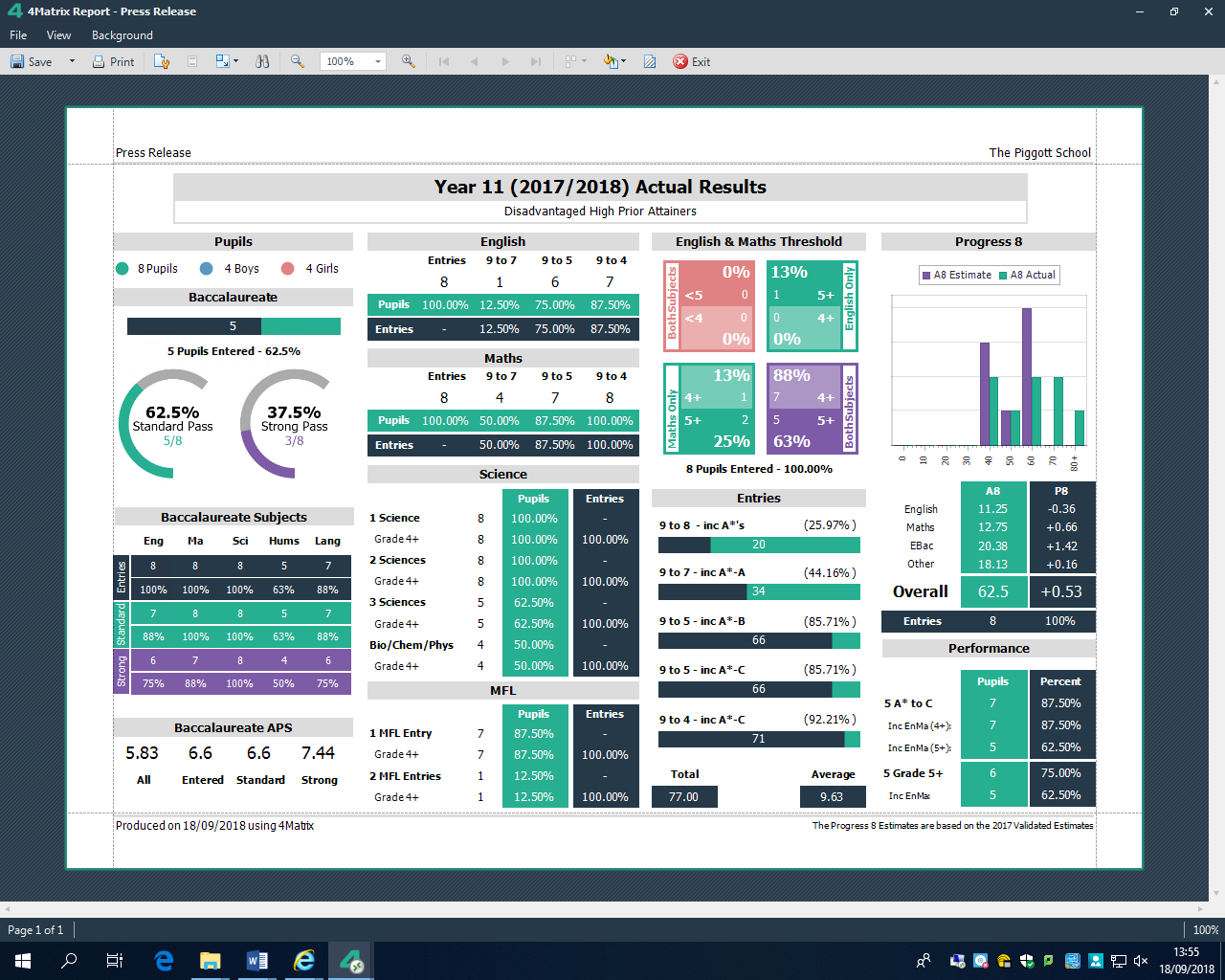 Year 13 Previously Disadvantaged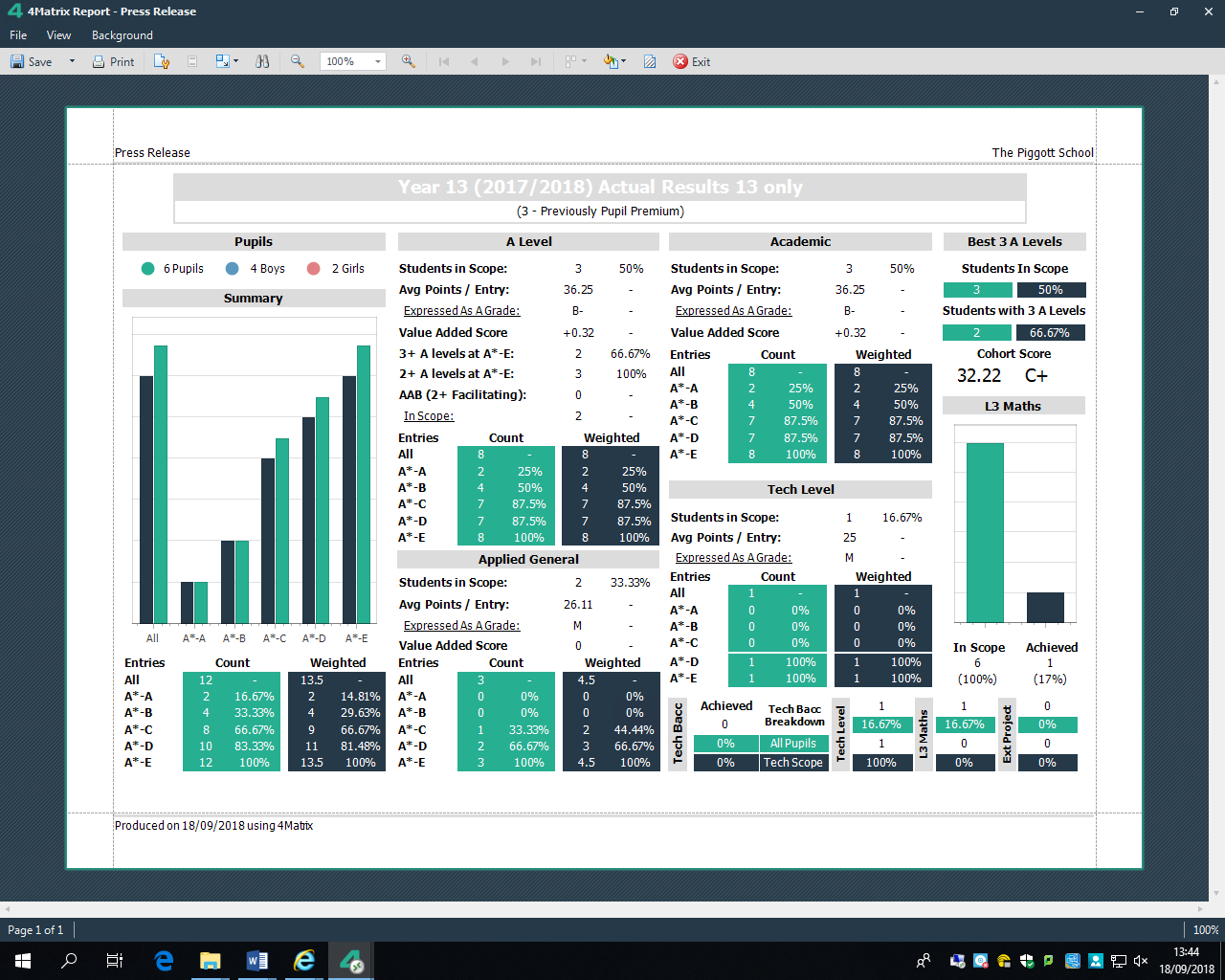 Key Stage 5 Year 13 Destinations  Key Provisions for 2017 - 2018 Included Addressing Basic Needs Removing  Barriers to Attendance  & Learning       Help  with uniform costs Breakfast scheme Free lockers ( & padlocks) Transport costs Equipment  ( pens, calculators – always available in the Green Room ) Addressing Emotional Barriers to Learning – Provision Included  Counselling  - provided by ARC  Anxiety and Wellbeing  guidance  Behaviour Support  Engagement Programmes – Reading Football ClubMentoring – all Disadvantaged pupil s have a mentor  these can be 6th formers, LSA, or Teaching staff  A Small bespoke nurture tutor group ( Green Room)  Removing Barriers to Inclusion   Supported  with Enrichment activitiesSupported  with trips & overseas visitsProvided Music Tuition Offered  Samsung tablets to KS4  ( BYOD)  Run reward schemes – Prom Passport – linked to yearbooks and Prom tickets Funded Gym memberships Removing  Academic Barriers we provided  High quality 1st teaching with a focus on quality targeted feedback KS3 Literacy support – Accelerated Reader, 6th form subject mentors  & Reading Buddies One-to-one or small group English tuition One-to-one or small group Mathematics tuition Homework Club KS3 & KS4 Green room  - offering bespoke timetables and co-ordinating mentoring and support in Key Stage Four  - All year 11 pupils will be offered support via this facilityIntervention Tutor GroupRevision support group Intervention Parents Evenings Bespoke subject 121 including in Science and MFL After school support timetables for all year 11 pupils Revision packs Study Packs Numeracy support KS3 – from 6th form mentors English support programme Maths support Programme To remove barriers of Low Aspiration and to promote the aspirations of the More Able  IAG (a range of support with developing aspiration and planning careers) Wellington College More able programmes  - STEM/ Aspirational days Signposting to STEM pathways Signposting to Ebacc  options – Including MandarinFunding provided for trips and exchanges including China / Spain / France and Germany Double Language option pathways Transition group – intensive  guidance 121 careers support form “in house” specialistBespoke visits to local colleges Key Aspects of our support  Trainee Heads Of Year ( one per year group)  Twice yearly surveys of disadvantaged pupils needs 3 weekly tracking of disadvantaged pupils progress in year 7/8Reformed GCSEs – the challenge of grade 5 Department intervention and department representation at Intervention groupHomework support in Key Stage 3 – to be run by KS3 Bespoke curriculums – GCSE Photography in KS4Feedback – embedding the new PSHE/DIRT/FIT programme in years 7-10 aiming  to build skills in metacognition and learning to learn skills.EAL support for all DP pupils  - ( JC) Which provisions are most effective? High quality 1st teaching Bespoke plans with timely 121 or other intervention to support/remove barrier to progressEnglish Support PlanMaths Support Plan Department Support plan Individual teacher Intervention On-going analysis of the impact of each provision will enable decisions to be taken about how to spend the pupil premium most effectively. Provisions that have the greatest impact will be invested in more fully, while those that are not having as much impact will be reviewed and adapted to ensure they support student progress more effectively. Impact & Action Plan Review for 2017 /18Funding was £ 77, 495 est spend £83.000See also the Spending Review Document 2018For a  detailed cost breakdown please see Spending Review – 2018 IndicatorYear Disadvantaged Pupils  - National Other Pupils National The Piggott School Disadvantaged PupilsAttainment 8 201738.650.541.13Attainment 8 201838.250.653.26Progress 8 2017-0.330.12+0.20Progress 8 2018-0.400.13+0.61Key Stage42015 Results DP 2016 Results DP2017 DP Results  National Other 20172018 DP ResultsProgress 8 -0.25+0.26+0.20 * Inc outliers 0.1+0.61Attainment 8 43.67 47.8942.284953.26English and Maths Threshold 4+/5+55%N/A 53% N/A78/3371/49    71/47EBBac % gained 012%12%28%29% ( Good ) 18% ( Strong ) EBBac Entries 17%12%2= 24%35%English % 4+50%53%89%73%88%Maths %4+83%82% 77%76%82%English %5+87 %          55%65%Maths %5+33%          55%65%Attainment Maths 5.259.47(4.2)7.11           1010.12Attainment English 4.679.68(4.3)8.00           1110.71Year 7 Year 8 Year 9 Year 10 Year 11Pupil Premium 93%92.1991.1495%91%Not Pupil Premium 97%96.6296.40 96%96%Destination KS4Following excellent results –8 Pupils remained at The Piggott School. 4 pupils joined other 6th forms The remainder accepted college placements/ work placements Value Added 2014201520162017 2018Academic-0.03-0.04+0.42+0.35+0.33A Level +0.01-0.02+0.55+0.35+0.33Applied General ---0.39 +0.61+0.28InterventionDetailsCostTarget groupSuccess CriteriaImpact Evidence Next steps The Green RoomGreen room /DP LSA support In school facility for vulnerable students.LSA’s to work in either the green room or embedded in key lesson£18,000 from DP funding {£34,000 cost overall}LSA costs   per hour LSA currently has 17 hours per fortnight KS4Positive P8 Score Attendance DP vs  Non DP %  ( Nat)  Positive P8 Score DP cohort Progress data No Permanent Exclusion ( DP cohort) Post 16 numbers in 6th form Post 16 destinationsBetter intervention and liaison GR /Depts  All Year 11 mentored and supported All year  10 pupils had support via the Green Room  Bespoke timetables tracked & coordinated Co-ordination of 1:1 support for English and MathsIntervention tutor group for revision periodMentoring from GRCo-ordination of DP support during revision periodEquipment bank –To run the DP provision map engagement  and making pupils “learn ready”Learn Ready – Counselling  See P8 score  + .63 Retention to the 6th form Of the 17 students – 8 remain at the Piggott on Level 3 courses –  4 others on A Level pathways at alternative 6th forms 3 have work related placements – remaining students at local colleges  To continue with Key areas of Green Room Support Hub for year 11 support Manages   year 11 PP revision To continue with outreach top targeted individuals in year 10/9To continue with  early intervention including all key year 10 in timetabled GR   Time from Sept 2018To expand the mentoring provision offered by year 12 /13 to act as the main hub for this co-ordinate the allocation of both departmental 6th formers and mentoring 6th To track and to build a holistic menting support system. That is targeted and co-ordinated – to ensure all 6th form mentors are trained and have safeguarding training Investigate Green Room LSA – One LSA has allocation for Maths Intervention in GRRevision SupportTo support pupils metacognition & ability to learn /revise.£2000KS4Positive P8 score%4+ GCSE E & M%5+ GCSE E & MNo Neets -  post 16 Build  robustness Post 16  University placements for MA  DPActivities Days – e.g  Exam Busters Revision packs - HODsEnglish/Maths for 4/5 borderlines –  E learning support – HODs Supervised Revision  - GR Support with  revision timetables – GRIntervention Evenings – All DP students – HOKS4Afterschool DP  department Intervention monitored via prom passport -  NW Exam booster sessions = Dept Reps /HODsWalking Talking Mock/Mark programme HOKS4See P8 score +0.63.Positive scores across Ebacc/open options 65%B 5+ English 65% 5+ Maths 88% 4+ English 82% 4 + Maths 71% 4 + E & M 47% 5+ E+M 18% 7+ English 18% 7+ Maths 29% EBACC 4 + 18% EBACC 5+ To continue with the same revision programme – to meet Dept Reps October and plan intervention days and key materials required – to plan Earlier Intervention Eve  - October Trainee Heads of Year5 THOY to assist with the DPs in each cohort.£75005 @£1,500KS3/4Attendance data Inclusion data Progress data Parental attendance at parents evenings to match non DP  Duties include Surveys one in Sept one at the end of the year 3 weekly tracking of progress & attendance Behaviour tracking Mentoring Case studies on all pupils managed tracking provision Tracking of inclusion /enrichment /tripSupport with basic needs Attendance at parents eveningsImpact remains considerable in the engagement pupil and parent in day to day contact and support of basic needs. To train new cohort of THOYTo build home – school relationshipsTo survey need  each Sept and build support plan from there  To Mentor and represent the PP pupils Curricular expansion – Extra English and maths teaching groupsReview the setting and curriculum for all year groups.To be costed KS34Curriculum models maximise student achievement.Enable 121 in Dept or Groom Small group work English and Maths Data indicates high impact attainment and progress sig + comp national data.GR to help co-ordinate support  See GCSE results for English and Maths above To continue with small sets in KS3 /4 in English and maths Out of hours 1-2-1 or 1-2-small tuition in MathsDP  receive personalised tuition in maths GCSE£2500KS4/KS3 Positive Progress Grades Attainment English /Maths Ebacc LSA 121 Green room 121 RGTutor Time Maths support Teacher lead 121/small group Additional use of Schools Direct and PGCE students Maths to use additional staffing ( curricular expansion)  to free up key individuals to provide 121 targeted interventionThis is difficult to monitor impact and and expensive to manage – higher impact is mostly from 6th formers or Dept LSA team or teaching interventions Most 121 happens in hours and involves 6th form mentors and the LSA’s embedded in the Maths Dept.Schools direct and PGCE to be offered121 after hours Will Tutor Doctor have an impact on key students – PP+ ? It has been successful with LAC students Out of hours 1-2-1 or 1-2-small tuition in EnglishDP receive personalised tuition in English language  GCSE£2500KS4/KS3Students make 3 levels of progress/ achieve their attainment 8 grade.Intervention organised & lead by English 121 from English LSA team 121 in Green room from overstaffing of English English Dept to use additional staffing ( curricular expansion)  to free up key individuals to provide 121 targeted interventionAdditional use of School Direct & PGCE studentsHighest impact from LSA team Most 121 happens in hours and involves the LSA’s embedded in the Maths Dept.Schools direct and PGCE to be offered121 after hoursOverstaffing of English from Oct ½ term to be used to support Year11 English DP pupils Year 12 Learning mentors DP receive in class support  from 6th Form Mentors  Non Costed KS34Students achieve their target grades/ levels each year.Year 12 to support pupils Learn Ready skills and build robustness and engagement  Department HODs and DP Department reps to identify year 12 pupils that can support key DP in lessonsNo more than one session per fortnight for each year 12. This Maths and Science mentors have had a high impact on progress a resilience of pupils – this was evident ion student feedback and results  To be expanded with Green room acting as a hub  - see above Mentoring Teacher /LSA and Year 13 Peer mentoring All DPs have access to a learning mentor Non - contact time for Staff Member 1 period a fortnightStaff Mentors KS3/4 LF/GP/NC/LK/SSc/NPARC training DayTeaching mentors 1 hour per fortnight£1000 towards overall costs All KSTransition report data positive Year 7 Inclusion data Attendance Data Improved Meta Cognition – learn to learn skills Train and support the year 13 mentor team – currently around 20 trained mentors Organise training on INSET day for year 13 AHOY to allocate mentors and liaise with  CT in year 7/8  6th Form /Teacher or LSA allocated Intervention group to review mentoring to look at scaffolding successful meetings.  Plan and structure 6th form topics/questions to support mentoring AHOY to RAG all DP pupils according to need to prioritise support A week each ½ term too be set aside to write up mentoring notes on Sims case /studies To be continued as a key intervention Basic Needs:Equipment and ResourcesDP are provided with essential equipment, resources and materials £2500KS34Pupils can access all areas of the curriculumBarriers to learning removedRobustness and Resilience Attendance and Inclusion Equip marks Barriers to learning removed Assessment is that the processes involved in basic need support was unclear. Tracking of spending needs to be firmed up Eventual spend was 4,500  + impact is not measurable but evident in inclusion/attendance = uniform purchased transport costs funded – basic barriers to learning were removed DP pupils fitted in with their peers Raise  allocation Review Uniform provision THOY to support as required enabling pupils to attend and belong Year 11 Reward Scheme All year 11 pupils attendance in after school support to be tracked using Prom Passport  - rewards for attendance could include/engagement include = Prom Ticket /yearbooks/Leavers Hoodies/Gym Membership  £1000KS4Incentivise learning & engagement Attainment and progress data Resilience in year 11 P8 /A8 THOY to allocate prom passports plan daily interventions for all year 11 Attendance tracked using Prom Passport Parents given written details on intervention plans  AHOY Provides incentive to attend after school supportAlso removes any barriers of inclusion for the cohort To be continued  2018 Learning Packs Many Departments create learning packs of resources for DP pupils £2000All P8/A8 Incentivise learning Remove barriers This was £2,138 + and proved to be popular in departments and with pupils – English text books purchased/ revision guides purchased.Primarily Year10/11 Well received by DP pupils A8 score P8 Score Funding to be increased Dept Reps to be encouraged to consider 7-9 packs English to issue Packs Year9-11 Maths to consider numeracy Mats Curriculum Enrichment activities, music tuition & trips to support curriculum needs – also includes food for Catering Food and nutrition Enrichment(EEF - Arts+2, Outdoor Adventure +3 Sports +2)Our PP provision covers the costs of some school trips, enrichment activities and visits to broaden the life experiences of disadvantaged studentsDP can apply for funding/support  for enrichment activities, music tuition and school trips.£2000£12,0000KS34Increased engagement & achievement.% attendance on trips and activities to be tracked All KS3 DP to attend trip/visitAll KS3 DP to try a club/enrichment activity KS4 all students to have appropriate curriculum support /enrichment Remove aspirational barriers Neet 100% of PP pupils to participate Funding/payment support  provided for music lessons/residential trips and school trips ( FSM ) Attendance on enrichment activities to be to be tracked by THOY Trip letters to contain DP/FSM statement Music needs to be separated out in next years budget as it has grown so considerably Over Food has also expanded to be be separate item next yearIn an affluent area it is essential that DP pupils feel a sense of belonging to the school. It would be easy for them to become isolated from their peers and the experiences that they have. Careers Advice IAAG - ADVIZA & In House Support Extra time for PP students with the careers advisor£1000KS4/KS5No NEETs at post 16 Post 18  - University placements/Apprentiships /work placements  organised for all past DP To offer support in attendance at careers fairs All DP seen more than  once Support as required with college visits /University visits All post 16 seen by In house team& given support plans All attend in school careers ACT dayDestinations tracked in KS4/KS5All Receive IAGSupport via bursary with University Open Days See post 18 destinationsSee Post 16 Destinations All had careers meetings This provision will need to be reviewed as part of the changing careers provision requirement. learning All Year11/11 hav e activities day MA DP pupils identified and sent to Wellington College for relevant courses Literacy Bespoke timetable KS3 Accelerated Reader SchemeReading Buddies English LSA Mentors To close gaps in KS3 Literacy Intervention in year 7 All students in Years 7 & 8 and the low attainers in Year 9 have access to accelerated reader. PP funding covers part of this cost.Year 7 intervention supported by English LSA team Year 10 work on a weekly basis with key year 7 students to listen to them read Year 10 pupils work with Year 7 pupils with low reading ages to boost confidence and love of reading The team work on 121 throughout the day /group work /literacy support as well as well as Tutor time 121   £7,000 towards cost of £14,000£1000 out of total spend £4000LSA time KS3Pupils access the curriculum Reading ages rise Removes barrier to learning across the curriculum Increase in reading ages.Increase in reading for pleasure.Transition and Resilience for year 7 & Year 10 DP pupils who support if appropriate The LSA team in English have a considerable impact on those DP pupils with low prior attainment and Scaled Scores significantly below 100. Pupils with low scaled scores/reading ages to have literacy support in intervention timetable created by limiting language options to 1  and releasing timetable time for literacy lessons DP Pupils on Reading Buddies and AR show improved reading ages AR results greater progress has been seen since change in staffing LSA team to run and manage Reading Buddies 2018Small group to continue with support from embedded team of LSA sMorning Intervention to continue – including Reading Buddies as well as 121 with the LSA team The school to continue with AR2018  LSA team to continue 2018 English also keen to set up Reading Group for year 7 Parents and pupils DP money to fund books in 2017/18 Counselling & Mental Health serviceARC In House Support 121 wellbeing and Anxiety Extended counselling provision for PP studentsTo build resilience in DP and try to make them “ready to Learn£1000£1000 – towards costs KS345KS345Priority service Better mental health for all DPsAttendance data PA Data Robustness at key times Neet Data Post 16 Destinations ARC services purchased In House provision is ongoingSLT  lead To track DP access and attendance at this support 12/28 pupils seen regularly in 2016/17 DP  This is a keen early intervention service to build resilience/ offer support and encourage pupils to keep attending ARC also train our Year 13 mentors To continue 2018 Behaviour management 121 – Offered by External Support  Extended support for DPs with complex needs To build resilience in DP and try to make them “ready to Learn”£1000 contribution 1KS34Priority Service Better mental health for all DPZero Perm Exclusion DP Zero Fixed term Exclusion  DP Aim to resilience required  to learnGR to track W/unit data Behaviour marks tracked by THOYKTN to track DP access and attendance 14 DP pupils were supported on a priority service last year This service is a vital aspect of our support package for the most vulnerable pupils To continue funding 2018  To continue to look for alternative support managed moves if required Feedback loops & Learning to learn ( Metacognition and self-regulation ) PSHE Whole staff focus on feedback loops integrating this into our everyday practicePupils are equipped with learning to learn and self-review skills Non costed KS345Developing staff professional skills.Pupils are equipped with learning to learn and self-review skillsT&L group clear emphasis on good quality feedback to studentsDIRT and FIT training for all staff at INSET  T&L briefings DIRT & FIT time embedded into curriculum in new PSHE curriculum Self = review and mentoring built into PSHE programme P8/ A8 both positive Ongoing in house INSET programme Homework monitoringWhole staff focus on homework setting, completion, marking, feedback.KS345Appropriate, challenging homework is integral to every day at TPS.Homework scrutinies show consistent practice.Depts to set accessible homework tasks Show my Homework purchased – which is much easier to work with than Frog Staff reminded each year about assessable homework Homework ClubStudents have a facility to undertake homework at school£3500paKS34Reduction in homework defaults leading to greater engagement and increases in results.Homework is supervised after school in the Library Homework remains an Issue  for many Pp students – In Key Stage 4 the green room and reduced timetables offer support – the library and KS3 SEN  support also offer alternatives Departments to be encouraged to run their own supported homework clubs Other support to continue Bespoke Curriculum Interventions 121 subject  supportPhotography GCSE offered to ½ of DP Year 11 cohort to boost Progress and Engagement  in a very small class sizeTeaching time 5 hours a  fortnight + set up cost of course £2000+£5000( 5 hours per fortnight)KS4Positive P8 scores in subjects offered Bucket 3 scores improved Improved points scores and post 16 options Students have a positive school experience and make rapid progress – this will hopefully impact on other lessons as well as more positive behaviours Pupils gain higher grade in new option than indicated by predations from final year 10 reports /year 10 PPE data  -  fresh start for some disaffected by less successful option choices Review P8 Scores of year 11 Identify pupils in need of points boost Plan and Deliver ECDL to key PupilPlan and deliver Photography GCSE Student wellbeing and self esteem is improved – re – engage with school in a more positive way Photography Results – 100% 6+ VA to P8 moved it from +0.48 to +0.61Pupils motivated self belief and aspirations improved- pupils chose to stay into 6th form or remain in main stream education / college completed their education  - it gave many confidence and self belief Photography an option block for all now – the majority of PP students opt  for it New students to be identified in Year 11 cohort smaller as Year 11 Intervention Group ongong Curriculum EnrichmentEnrichment  ( general)  Activities & TripsDP can apply for funding/support  for enrichment activities, music tuition and school trips.£12000KS34Increased engagement & achievement.% attendance on trips and activities to be tracked All KS3 DP to attend trip/visitAll KS3 DP to try a club/enrichment activity KS4 all students to have appropriate curriculum support /enrichment Remove aspirational barriers Neet 100% of PP pupils to participate Funding/payment support  provided for residential trips and school trips ( FSM ) Attendance on enrichment activities to be to be tracked by THOY Trip letters to contain DP/FSM statement 12, 000 spentChina, New York , Ski Trips, Tall Ships, Normandy, Holland,  Music Lessons DP students to have access to Berkshire Maestro’s music lessons £2,500To remove barrier to inclusion To improve aspirations to support the more able To increase assess to Music GCSE and beyond Music Department to identify and support DP students wishing to take music lessonsThis is not dependant on the taking the subject at GCSE it could be enrichment Pupils taking GCSE should have music lessons funded if required £2,000 was spent on a variety of music lessons for 7 students as well as funding for instruments ona loan basis this enabled them to participate in choir, attend trips take GCSE Mucis. To continue to fund as required Ingredients for Catering Ingredients ordered  for DP pupils via weekly ASDA order £300To remove barrier to inclusion Food technician to liaise with Teaching staff and students to purchase ingredients as required To enable all students in all year to participate in Food Lessons To facilitate GCSE Food & Nut as a viable GCSe options for all DP students To continue to fund as required Exam Remark scheme Borderline grades to be remarked for DP pupils As required KS4/5Level the playing field for DP pupils Letter to go to all DP pupils to gain consent in advance for resits However impact will need to be monitored regarding new rules on remarks Although there was limited impact the change to remarks aa to reviews of marking made this initiative to level the playing field not viable. To review marks each year – and assess on a case by case basisBreakfast SchemePP students have daily allowance in canteen £3000KS34Increase in attendance and engagement with learning.Improved punctuality = pupils ready to learn This is a growing area of demand – to be revived following survey results – pupils more happy to engage with support This is a popular incentive and support mechanism to get students into school on time and fed so that they are ready to learn  up to 16 students have participated in this To continue to fund as required Tracking Progress4 Matrix  is used to track in year data from year 9-13Data Manager tracks progress across subjects in KS3To track Progress in Year 7 ( GL assessment PT maths and English Tests and to conclude the Proof of Progress) POP tests  with year8  ALPS Connect  to be cons8idred post 16 £500 contribution KS4./5KS3Increase staff awareness of gap data at a classroom levelIncrease accountabilityTo track E & M gap data from Year 7 This remains key in identifying student progress across all year groups  the KS3 changes to assessment will also help with tracking progress – GL learning  tests in Maths and English give key indicators as to gaps upon entry and CAT testing also helps identify  student strength and areas for development To implement new KS3 tracking to see its impact in the robustness of in year KS3 data  - To stop 3 weekly RAG tracking – to support teacher wellbeing To continue with 4 Matrix and implement new KS3 assessment To enhance us of GL learning transition tests in English and Maths BYOD /Digital accessTo continue to offer device to KS4 Students To purchase suitable e learning packages To equip the Green room departments with spare , loan laptops £2000Allocated Issued according to need & According to student demand To be reviewed following survey of need  in October review To remove barriers of learning to enable pupils to access e learning activities in lessons To support those with laptop concessions’ Laptops provided on a loan basis to those with identified need To run the programme in a more bespoke way – nit tablets for all. To fund on a as required basis – especially to support SEN PP students with Lap Top exam concessions EAL 121We have 7 EAL DP All have been assessed and 121 offered in required 121 work with EAL specialistNon costed KS3/KS4 & KS5To remove language barriers To ensure that progress is made at all levels to reflect ability P8 & A8 scoresSupport ongoing as required all have worked with EAl support New for 2017/8 To implement the plan for each teacher to record their own interventions for each DP pupils that they teach these may be costed or may be a teaching strategy KS3 &4 This was set up in sims and enabled staff to identify all DP students – however its impact was not certain and it was time consuming for staff Not continued More Able Support Costs embedded in  Action Plan KS3/4/5Wellington College courses for the more able University Open day visits &+ intervention and Walking talking mocks More able Intervention Evening Careers Support Wellington College programmes now embedded – a number of students have participated in the scheme – we are hoping to get some entered for th e 5 year wheeler programme To continue and to look to get additional students that are MA on long term programmes such as the Wheeler Programme Funding for transport., taxis as required 